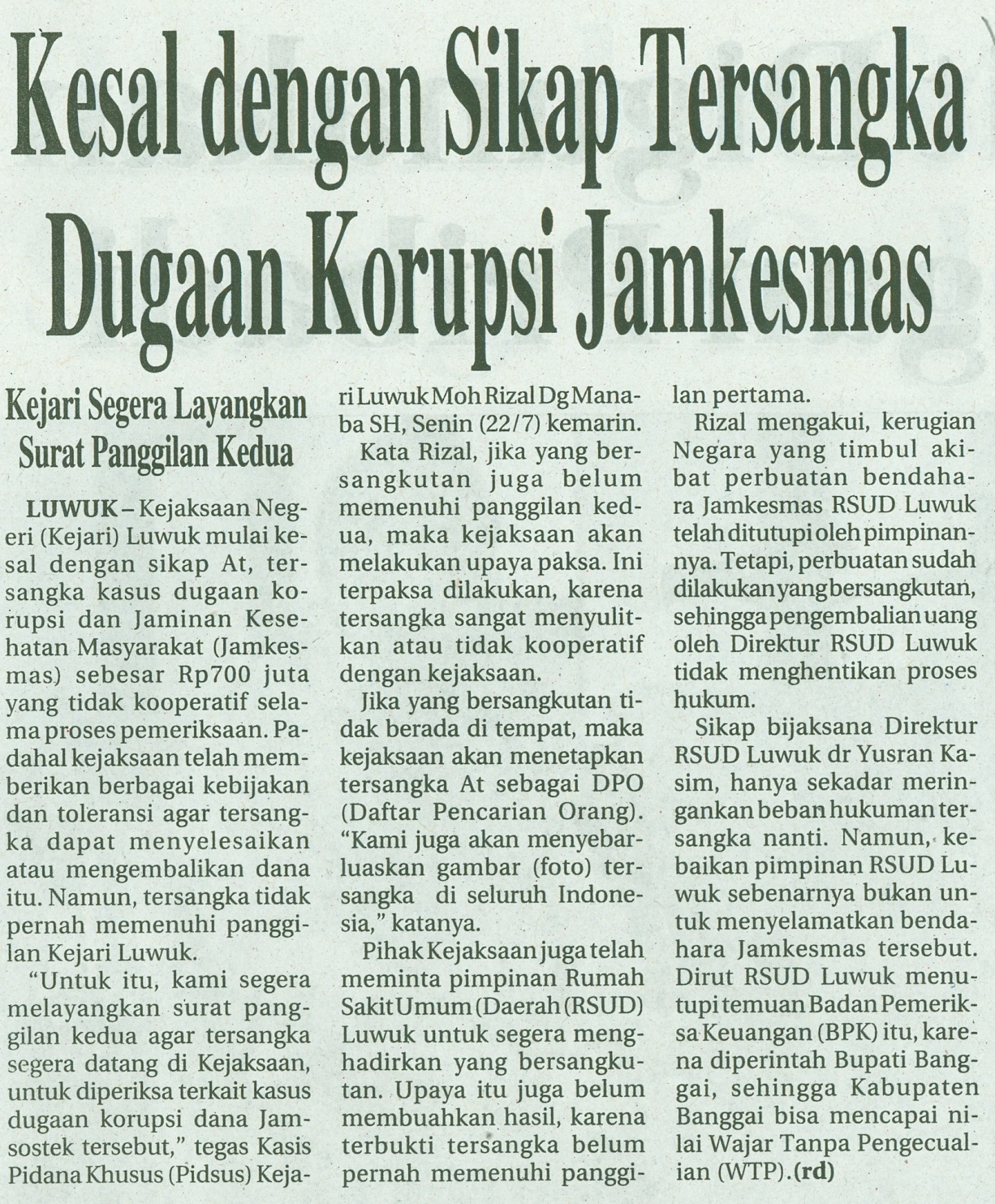 Harian    	:Radar SultengKasubaudSulteng IIHari, tanggal:Rabu, 24 Juli 2013KasubaudSulteng IIKeterangan:Halaman 22 Kolom  1-4KasubaudSulteng IIEntitas:Kabupaten BanggaiKasubaudSulteng II